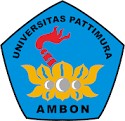 UNIVERSITAS PATTIMURA PROGRAM PASCASARJANAPROGRAM MAGISTER PENDIDIKAN MATEMATIKAUNIVERSITAS PATTIMURA PROGRAM PASCASARJANAPROGRAM MAGISTER PENDIDIKAN MATEMATIKAUNIVERSITAS PATTIMURA PROGRAM PASCASARJANAPROGRAM MAGISTER PENDIDIKAN MATEMATIKASILABUSSILABUSSILABUSSILABUSSILABUSNama	MataKuliahGEOMETRI FRAKTALMATA KULIAHMATA KULIAHMATA KULIAHKodePMA-203(MK)SKS3 SKSSemester2DESKRIPSI MATA KULIAHDESKRIPSI MATA KULIAHDESKRIPSI MATA KULIAHDESKRIPSI MATA KULIAHDESKRIPSI MATA KULIAHMata kuliah ini membahas berbagai konsep geometri fraktal, konstruksi fractal dengan iterasi, geometri dari ukuran, ruang fractal, dimensi fraktal dan interpolasi fraktal.Mata kuliah ini membahas berbagai konsep geometri fraktal, konstruksi fractal dengan iterasi, geometri dari ukuran, ruang fractal, dimensi fraktal dan interpolasi fraktal.Mata kuliah ini membahas berbagai konsep geometri fraktal, konstruksi fractal dengan iterasi, geometri dari ukuran, ruang fractal, dimensi fraktal dan interpolasi fraktal.Mata kuliah ini membahas berbagai konsep geometri fraktal, konstruksi fractal dengan iterasi, geometri dari ukuran, ruang fractal, dimensi fraktal dan interpolasi fraktal.Mata kuliah ini membahas berbagai konsep geometri fraktal, konstruksi fractal dengan iterasi, geometri dari ukuran, ruang fractal, dimensi fraktal dan interpolasi fraktal.CAPAIAN PEMBELAJARAN MATA KULIAH (CPMK)CAPAIAN PEMBELAJARAN MATA KULIAH (CPMK)CAPAIAN PEMBELAJARAN MATA KULIAH (CPMK)CAPAIAN PEMBELAJARAN MATA KULIAH (CPMK)CAPAIAN PEMBELAJARAN MATA KULIAH (CPMK)1.Mahasiswa Mampu mengkaji berbagai konsep geometri fractal dan memecahkan berbagai masalah yang relevan.Mahasiswa Mampu mengkaji berbagai konsep geometri fractal dan memecahkan berbagai masalah yang relevan.Mahasiswa Mampu mengkaji berbagai konsep geometri fractal dan memecahkan berbagai masalah yang relevan.Mahasiswa Mampu mengkaji berbagai konsep geometri fractal dan memecahkan berbagai masalah yang relevan.SUB CAPAIAN PEMBELAJARAN MATA KULIAH (SUB-CPMK)SUB CAPAIAN PEMBELAJARAN MATA KULIAH (SUB-CPMK)SUB CAPAIAN PEMBELAJARAN MATA KULIAH (SUB-CPMK)SUB CAPAIAN PEMBELAJARAN MATA KULIAH (SUB-CPMK)SUB CAPAIAN PEMBELAJARAN MATA KULIAH (SUB-CPMK)1.Mendesripkan konsep dasar geometri fraktalMendesripkan konsep dasar geometri fraktalMendesripkan konsep dasar geometri fraktalMendesripkan konsep dasar geometri fraktal2.Menganalisis konstruksi fractal dengan iterasiMenganalisis konstruksi fractal dengan iterasiMenganalisis konstruksi fractal dengan iterasiMenganalisis konstruksi fractal dengan iterasi3.Menganalisis geometri dari ukuranMenganalisis geometri dari ukuranMenganalisis geometri dari ukuranMenganalisis geometri dari ukuran4.Menganalisis ruang fraktalMenganalisis ruang fraktalMenganalisis ruang fraktalMenganalisis ruang fraktal5.Menganalisis dimensi fraktalMenganalisis dimensi fraktalMenganalisis dimensi fraktalMenganalisis dimensi fraktal6.Menganalisis teorema proyeksiMenganalisis teorema proyeksiMenganalisis teorema proyeksiMenganalisis teorema proyeksiMATERI PEMBELAJARANMATERI PEMBELAJARANMATERI PEMBELAJARANMATERI PEMBELAJARAN1. Konsep dasar geometri fractal Konsep dasar geometri fractal Konsep dasar geometri fractal2.  Konstruksi fractal dengan iterasi  Konstruksi fractal dengan iterasi  Konstruksi fractal dengan iterasi3.  Geometri dari ukuran  Geometri dari ukuran  Geometri dari ukuran4.  Ruang Fraktal  Ruang Fraktal  Ruang Fraktal5. Dimensi Fraktal Dimensi Fraktal Dimensi Fraktal6  Teorema Proyeksi  Teorema Proyeksi  Teorema Proyeksi7.  Teorema Interseksi  Teorema Interseksi  Teorema Interseksi8  Interpolasi Fraktal  Interpolasi Fraktal  Interpolasi FraktalPUSTAKA UTAMAPUSTAKA UTAMA1. Kenneth Falconer. 2014. Fractal Geometry. Mathematical fundations and applications Edition 2. Jhon Wiley. University of Andrews. UK.2.DAFTARDAFTAR3. Martin Churchill, 2004. Introduction to Fractal Geometry.PUSTAKAPUSTAKAPUSTAKA PENDUKUNGPUSTAKA PENDUKUNG1.Tommy L¨ofstedt. 2008. Fractal Geometry, Graph and Tree Constructions. Ume˚a University Department of Mathematics and Mathematical Statistics SE-901 87 UME˚A SWEDE.MATA KULIAH PRASYARAT: -MATA KULIAH PRASYARAT: -MATA KULIAH PRASYARAT: -MATA KULIAH PRASYARAT: -